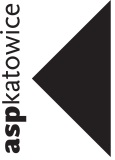 FORMULARZ ZGŁOSZENIOWY DLA KANDYDATÓW NA ZAGRANICZNE PRAKTYKI STUDENCKIE ERASMUS+Imię i nazwisko kandydata: ...............................................................................................Adres:                ..............................................................................................................Telefon:             ...............................................................................................................E-mail:               ...............................................................................................................Data urodzenia, PESEL ………………………………………………………………………………………...Rok studiów:      ..........................Kierunek studiów/ specjalność:  .....................................................................................Korzystam ze stypendium socjalnego i/lub specjalnego w bieżącym roku akademickim:Tak     Nie   Zamierzam ubiegać się o stypendium socjalne i/lub specjalne w przyszłym roku: Tak     Nie   Średnia ocen za ostatni semestr:  ............................................       	      (Pieczęć i podpis osoby potwierdzającej)    Znajomość języków obcych:Wybrana firma/firmy:11.  Proszę uzasadnić dlaczego chciałby Pan/Pani realizować praktyki za granicą? (proszę dołączyć uzasadnienie na odwrocie formularza)Katowice,dn. ...............................                                                                              .............................................                                                                                                                                     (Podpis kandydata)dobraśredniasłabaj. angielskiFIRMA/INSTYTUCJALINK DO STRONY INTERNETOWEJ FIRMY/INSTYTUCJI    KRAJ